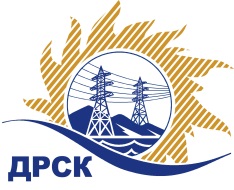 Акционерное Общество«Дальневосточная распределительная сетевая  компания»ПРОТОКОЛ № 156/МТПиР-РЗакупочной комиссии по рассмотрению предложений по открытому электронному запросу предложений на право заключения договора на поставку: «Опоры металлические»  закупка № 211 ГКПЗ 2016ПРИСУТСТВОВАЛИ: 10 членов постоянно действующей Закупочной комиссии АО «ДРСК»  2-го уровня.ВОПРОСЫ, ВЫНОСИМЫЕ НА РАССМОТРЕНИЕ ЗАКУПОЧНОЙ КОМИССИИ: О  рассмотрении результатов оценки заявок Участников.О признании заявок несоответствующими условиям закупкиО признании заявок соответствующими условиям запроса предложений.О предварительной ранжировке предложений.О проведении переторжкиРЕШИЛИ:По вопросу № 1:Признать объем полученной информации достаточным для принятия решения.Утвердить цены, полученные на процедуре вскрытия конвертов с предложениями участников открытого запроса предложений.	По вопросу № 2Отклонить заявки  ЗАО "Радиан" (664040, Иркутская обл., г. Иркутск, ул. Розы Люксембург, д. 184), ОАО "Губеровский РМЗ" (692010, Приморский край, Пожарский р-н, Новостройка п,), ООО "Объединенная компания "Сибшахтострой" (Россия, 654034, Кемеровская область, г. Новокузнецк, ш. Кузнецкое, 9), АО "Буреягэсстрой" (675000, Россия, Амурская область, г.Благовещенск, ул. Ленина, д.93), ООО "АМЗ" (692770, Приморский край, г. Артем, ул. 1-я Рабочая, 58) от дальнейшего рассмотрения.Участник: ЗАО "Радиан" (664040, Иркутская обл., г. Иркутск, ул. Розы Люксембург, д. 184)       Участник: ОАО "Губеровский РМЗ" (692010, Приморский край, Пожарский р-н, Новостройка)       Участник: ООО "Объединенная компания "Сибшахтострой" (Россия, 654034, Кемеровская область, г. Новокузнецк, ш. Кузнецкое, 9)       Участник: АО "Буреягэсстрой" (675000, Россия, Амурская область, г.Благовещенск, ул. Ленина, д.93)  Участник: ООО "АМЗ" (692770, Приморский край, г. Артем, ул. 1-я Рабочая, 58)По вопросу №3Признать заявки ООО ХК «Башбетон» (450027, г. Уфа, Индустриальное шоссе, 4), ООО «АЗМК» (624000, Свердловская область, Сысертский р-н, г. Арамиль, ул. Гарнизон, д. 3, оф. 1), ООО НПО «Легион» (620024, Свердловская область, г. Екатеринбург, ш. Елизаветинское, д. 29, офис 221) ,ОАО «Бурея-Кран» (676720, Амурская обл., Бурейский р-н, рп. Новобурейский, ул. Советская, 57)  соответствующими условиям закупки и принять их к дальнейшему рассмотрению.           По вопросу № 4Утвердить предварительную ранжировку предложений Участников:По вопросу № 4Провести переторжку.   Допустить к участию в переторжке предложения следующих участников: ООО ХК «Башбетон» (450027, г. Уфа, Индустриальное шоссе, 4), ООО «АЗМК» (624000, Свердловская область, Сысертский р-н, г. Арамиль, ул. Гарнизон, д. 3, оф. 1), ООО НПО «Легион» (620024, Свердловская область, г. Екатеринбург, ш. Елизаветинское, д. 29, офис 221) ,ОАО «Бурея-Кран» (676720, Амурская обл., Бурейский р-н, рп. Новобурейский, ул. Советская, 57)     Определить форму переторжки: заочная.Назначить переторжку на 19.01.2016 в 14:00 час. (благовещенского времени).Место проведения переторжки: ЭТП b2b-energoОтветственному секретарю Закупочной комиссии уведомить участников, приглашенных к участию в переторжке, о принятом комиссией решенииг. Благовещенск«18» января 2016 г.№Наименование претендента на участие в закупке и его адресПредмет и цена предложения на участие в закупкеООО ХК "Башбетон" (450027, г. Уфа, Индустриальное шоссе, 4)Цена: 2 951 455,15 руб. (цена без НДС: 2 501 233,18 руб.)ООО "АЗМК" (624000, Свердловская область, Сысертский р-н, г. Арамиль, ул. Гарнизон, д. 3, оф. 1)Цена: 2 975 809,20 руб. (цена без НДС: 2 521 872,20 руб.)ЗАО "Радиан" (664040, Иркутская обл., г. Иркутск, ул. Розы Люксембург, д. 184)Цена: 3 620 000,01 руб. (цена без НДС: 3 067 796,62 руб.)ОАО "Губеровский РМЗ" (692010, Приморский край, Пожарский р-н, Новостройка п,)Цена: 3 830 759,73 руб. (цена без НДС: 3 246 406,55 руб.)ООО "Объединенная компания "Сибшахтострой" (Россия, 654034, Кемеровская область, г. Новокузнецк, ш. Кузнецкое, 9)Цена: 4 043 600,00 руб. (цена без НДС: 3 426 779,66 руб.)ООО НПО "Легион" (620024, Свердловская область, г. Екатеринбург, ш. Елизаветинское, д. 29, офис 221)Цена: 4 098 712,00 руб. (цена без НДС: 3 473 484,75 руб.)ОАО "Бурея-Кран" (676720, Амурская обл., Бурейский р-н, рп. Новобурейский, ул. Советская, 57)Цена: 4 750 000,00 руб. (цена без НДС: 4 025 423,73 руб.)АО "Буреягэсстрой" (675000, Россия, Амурская область, г.Благовещенск, ул. Ленина, д.93)Цена: 5 819 276,20 руб. (цена без НДС: 4 931 590,00 руб.)ООО "АМЗ" (692770, Приморский край, г. Артем, ул. 1-я Рабочая, 58)Цена: 5 937 776,52 руб. (цена без НДС: 5 032 014,00 руб.)- не предоставил письмо-подтверждение завода-изготовителя о согласии на изготовление/поставку перечня продукции, что не соответствует п.2.2  Технического задания заказчика.- Предложение не соответствует последней Ставке на ЭТП – 3 246 406,55 руб. без учета НДС,   коммерческое предложение  предоставлено на  3 363 916,84 руб. без учета  НДС, что не соответствует  требованиям п.2.3.1.4 закупочной документации «Итоговая стоимость заявки в сканированных документах указывается в строгом соответствии с последним по времени ценовым предложением, объявленным Участником в Системе b2b-esv. Если итоговая стоимость заявки не будет соответствовать последнему по времени ценовому предложению Участника в Системе b2b-esv, закупочная комиссия имеет право отклонить такую заявку.»- Предложил гарантию  на продукцию 3 года, что не соответствует п. 2.4 Технического задания, где указано - не менее 5 лет- Предложил гарантию  на продукцию 2 года, что не соответствует п. 2.4 Технического задания, где указано - не менее 5 лет- Не предоставил основные формы документов включаемые в заявку.  Место в предварительной ранжировкеНаименование участника и его адресЦена предложения на участие в закупке без НДС, руб.Балл по неценовой предпочтительности1 местоООО ХК "Башбетон" (450027, г. Уфа, Индустриальное шоссе, 4)2 501 233,18 3,02 местоООО "АЗМК" (624000, Свердловская область, Сысертский р-н, г. Арамиль, ул. Гарнизон, д. 3, оф. 1),2 521 872,20 3,03 местоООО НПО "Легион" (620024, Свердловская область, г. Екатеринбург, ш. Елизаветинское, д. 29, офис 221)3 473 484,751,54 местоОАО "Бурея-Кран" (676720, Амурская обл., Бурейский р-н, рп. Новобурейский, ул. Советская, 57)4 025 423,731,5Ответственный секретарь Закупочной комиссии  2 уровня АО «ДРСК»____________________М.Г. ЕлисееваИсп.Терёшкина Г.М.397-260